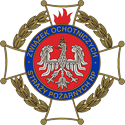 REGULAMIN GMINNYCH  ZAWODÓW STRZELECKICHOCHOTNICZYCH STRAŻY POŻARNYCH o puchar Burmistrza GiM MogielnicaORGANIZATORZYBurmistrz Miasta i Gminy Mogielnica , Oddział Gminny ZOSP RP w  Mogielnicy, Miejsko-Gminny Ośrodek Kultury w Mogielnicy.CEL ZAWODÓWIntegracja środowiska OSP Gminy Mogielnica poprzez  udział i współzawodnictwo w imprezie sportowej.MIEJSCE I TERMINStrzelnica Miejska w Warce przy ul. Nowy Zjazd 820.05.2018 godz. 9.00.4.  KONKURENCJE ROZGRYWANE PODCZAS ZAWODÓW ORAZ WARUNKI STRZELANIAa.  strzelanie z karabinka kbk AK             - odległość strzelania                                  - cel                                                   - tarcza 23p wojskowa-pomniejszona              - postawa strzelecka                      - leżąc z podpórki             - ilość strzałów                                -13 strzałów w czasie 10 minut             - ocena wyników                            - 10 najlepszych przestrzelinb.  pojedynek strzelecki ( broń karabinki CM 2 oraz URAL 2 )             - odległość strzelania                     -              - cele                                                 - krążki metalowe biathlonowe śr.              - postawa strzelecka                      - leżąc z wolnej ręki ( bez podpórki )             - dobieg                                            - ok.              - ilość naboi                                     - po 3 naboje dla każdego zawodnika w każdym pojedynku             - ilość zawodników                         - 3 w każdym zespole             - ocena wyników                             -  zespół który pierwszy zestrzeli krążki  przeciwników a w                                                                            przypadku wystrzelenia wszystkich nabojów, zespół który                                                                         zestrzeli więcej krążków, otrzymuje 1 punkt             - ocena konkurencji                         - według ilości zdobytych punktów( w przypadku równej                                                                          Ilości punktów o miejscu decyduje bezpośredni pojedynek,                                                                          w przypadku gdy taką samą ilość punktów osiągnie więcej                                                                             niż dwa zespoły, rozgrywane będą baraże).WARUNKI UCZESTNICTWA-Członkowie OSP, każda jednostka gminna  może wystawić jeden zespół 3-osobowy.-Osoby biorące udział w zawodach -Obowiązuje bezwzględny zakaz spożywania napojów alkoholowych przez osoby biorące udział w zawodach do zakończenia zawodów.-Osoby nietrzeźwe lub pod wpływem środków odurzających nie zostaną dopuszczone do udziału w zawodach.KLASYFIKACJAindywidualna -  w konkurencji  kbkAK,zespołowa –   w każdej konkurencji oraz w dwuboju (suma punktów z obu konkurencji ) - przy równej ilości punktów o miejscu decyduje lepszy wynik zespołu w strzelaniu z kbk AK.NAGRODY indywidualnie – statuetki i dyplomy za miejsca 1-3, zespołowo – puchary za miejsca 1-3, dyplomy za miejsca 1-6.ZABEZPIECZENIE MATERIAŁOWEWykonawca, broń i amunicja - Biuro Mazowieckiego Zarządu Wojewódzkiego Ligi Obrony Kraju,posiłek plenerowy - Burmistrz Miasta i Gminy Mogielnicy,  nagrody sportowe – Dyrektor Miejsko-Gminnego Ośrodka Kultury w Mogielnicyobsługa zawodów – sędziowska - członkowie KŻR BMZW LOK im. Piotra Wysockiego w Warce (sędziowie z uprawnieniami Polskiego Związku Strzelectwa Sportowego)obsługa logistyczna – Oddział Gminny ZOSP RP w Mogielnicy.                                                                                   ORGANIZATORZYMogielnica, dnia 20  maja 2018 r...................................................................................................................................................../nazwa i adres jednostki OSP - pieczątka /KARTA ZGŁOSZENIA DRUŻYNY do  ZAWODÓW STRZELECKICHOCHOTNICZYCH STRAŻY POŻARNYCH o puchar Burmistrza GiM MogielnicaW DNIU 20.05.2018 r. W WARCE ( zgłoszenie do 17.05.2018 r. )………………………………………………………………….…………………………………/ imię i nazwisko  KIEROWNIKA DRUŻYNY oraz nr telefonu  kom. /  Uwagi: LP.IMIĘ I NAZWISKO ZAWODNIKADATA URODZENIAADRES ZAMIESZKANIAUWAGI123